          Ҡарар                                                                        РЕШЕНИЕОт 05.12. 2017 г.							             № 35/256Об утверждении  порядка предоставления иных межбюджетных трансфертов из бюджета  сельского  поселения Скворчихинский  сельсоветмуниципального района Ишимбайский район  РеспубликиБашкортостан бюджету муниципального района  Ишимбайский                                      район Республики  Башкортостан      В соответствии с Федеральным законом от 06 октября  . № 131-ФЗ «Об общих принципах организации местного самоуправления в Российской Федерации», статьями  9, 142, 142.5 Бюджетного кодекса Российской Федерации, Уставом сельского поселения  Скворчихинский сельсовет муниципального района Ишимбайский  район Республики  Башкортостан и  в целях установления случаев и порядка предоставления иных межбюджетных трансфертов из бюджета сельского поселения Скворчихинский сельсовет муниципального района  Ишимбайский район Республики  Башкортостан бюджету муниципального района Ишимбайский район Республики  Башкортостан, Совет сельского поселения  Скворчихинский сельсовет муниципального района Ишимбайский  район Республики  Башкортостан р е ш и л:     1. Утвердить Порядок предоставления иных межбюджетных трансфертов из бюджета  сельского поселения Скворчихинский сельсовет муниципального района  Ишимбайский район Республики Башкортостан  в бюджет  муниципального района  Ишимбайский район Республики  Башкортостан  (прилагается).     2. Контроль за исполнением данного решения возложить на главу сельского поселения Скворчихинский сельсовет муниципального района  Ишимбайский район Республики Башкортостан  и на постоянную комиссию Совета сельского поселения Скворчихинский сельсовет муниципального района  Ишимбайский район Республики Башкортостан  по бюджету, налогам, вопросам муниципальной собственности.     3. Настоящее решение вступает в силу с момента его подписания.Глава сельского поселения                                                      Г.Ф. Бардовская                                                                                                                  Приложение                                                                                                            к решению Совета сельского                                                                                                              поселения Скворчихинский                                                                                                             сельсовет  муниципального  района                                                                                                                         Ишимбайский район                                                                                                                               Республики Башкортостан                                                                                                            от 05.12.2017 г.    № 35/256ПОРЯДОКПРЕДОСТАВЛЕНИЯ ИНЫХ МЕЖБЮДЖЕТНЫХ ТРАНСФЕРТОВ ИЗ БЮДЖЕТА  СЕЛЬСКОГО ПОСЕЛЕНИЯ СКВОРЧИХИНСКИЙ СЕЛЬСОВЕТ МУНИЦИПАЛЬНОГО РАЙОНА ИШИМБАЙСКИЙ РАЙОН РЕСПУБЛИКИ БАШКОРТОСТАН БЮДЖЕТУ МУНИЦИПАЛЬНОГО РАЙОНА ИШИМБАЙСКИЙ РАЙОН                                       РЕСПУБЛИКИ  БАШКОРТОСТАН1. Общие положения1.1. Настоящее Положение разработано в соответствии с Федеральным законом от 06 октября . № 131-ФЗ «Об общих принципах организации местного самоуправления в Российской Федерации», со статьями 9, 142, 142.5 Бюджетного кодекса Российской Федерации, Уставом сельского поселения Скворчихинский сельсовет муниципального района Республики Башкортостан (далее –сельское поселение) и устанавливает случаи и порядок предоставления иных межбюджетных трансфертов из бюджета сельского поселения Скворчихинский сельсовет муниципального района Ишимбайский район Республики Башкортостан (далее – бюджет сельского поселения) бюджету муниципального района Ишимбайский  район Республики Башкортостан (далее – бюджет муниципального района Ишимбайский район).1.2. Иными межбюджетными трансфертами в целях настоящего Положения являются средства, предоставленные из бюджета сельского поселения Скворчихинский  сельсовет  муниципального района Ишимбайский района Республики Башкортостан  в бюджет муниципального района Ишимбайский район  Республики Башкортостан.           2. Условия  предоставления  иных  межбюджетных  трансфертов 2.1. Иные межбюджетные трансферты из бюджета сельского поселения Скворчихинский сельсовет  бюджету муниципального района Ишимбайский район Республики Башкортостан могут быть предоставлены на осуществление части полномочий по решению вопросов местного значения сельского поселения Скворчихинский сельсовет муниципального района Ишимбайский район Республики Башкортостан, а также на иные цели в соответствии с требованиями Бюджетного кодекса Российской Федерации.2.2. Иные межбюджетные трансферты из бюджета  сельского поселения Скворчихинский сельсовет муниципального района Ишимбайский район  Республики Башкортостан бюджету муниципального района  Ишимбайский район  Республики Башкортостан предоставляются в соответствии с заключенными соглашениями между администрацией сельского поселения  и  администрацией  муниципального района Ишимбайский район Республики  Башкортостан  (далее - администрация  муниципального района Ишимбайский район  Республики Башкортостан).Заключение соглашения от имени администрации сельского поселения осуществляет глава сельского поселения или уполномоченные им лица.2.3. Соглашение о передаче части полномочий по решению вопросов местного значения заключается на основании решения  сельского совета о передаче части полномочий  сельского поселения.2.4. Соглашения о передаче части полномочий по решению вопросов местногозначения и соглашения о предоставлении иных межбюджетных трансфертов на иные цели заключаются при условии утверждения расходов на соответствующие цели в бюджете сельского поселения на текущий финансовый год.2.5. Иные межбюджетные трансферты из бюджета сельского поселения бюджету муниципального района Ишимбайский район Республики Башкортостан (за исключением межбюджетных трансфертов на осуществление части полномочий по решению вопросов местного значения в соответствии с заключенными соглашениями) предоставляются при условии соблюдения бюджетного законодательства Российской Федерации и законодательства Российской Федерации о налогах и сборах.2.6. Подготовку соглашений осуществляет администрация  сельского поселения Скворчихинский сельсовет муниципального района Ишимбайский район Республики Башкортостан.                                              3. Требования к соглашениюСоглашение о передаче части полномочий по решению вопросов местного значения, а также передаче иных межбюджетных трансфертов на иные цели должно содержать следующую информацию:- предмет соглашения (цели, на которые передаются иные межбюджетныетрансферты);- порядок определения ежегодного объема иных межбюджетных трансфертов;- порядок передачи иных межбюджетных трансфертов;- права и обязанности сторон;- порядок осуществления контроля за целевым использованием денежных средств,переданных в виде иных межбюджетных трансфертов;- финансовые санкции за ненадлежащее исполнение соглашения;- срок, на который заключается соглашение;- условия и порядок прекращения действия соглашения, в том числе досрочного.             4. Порядок перечисления  иных  межбюджетных  трансфертов4.1. Иные межбюджетные трансферты предоставляются в соответствии со сводной бюджетной росписью бюджета сельского поселения в пределах лимитов бюджетных обязательств.4.2. Администрация  сельского поселения доводит до администрации муниципального района Ишимбайский район уведомление по расчетам между бюджетами по межбюджетным трансфертам и помесячное распределение межбюджетного трансферта.4.3. Перечисление иных межбюджетных трансфертов осуществляется администрацией  сельского поселения с лицевого счета бюджета сельского поселения, открытого в Управления Федерального казначейства Республики Башкортостан, в порядке и сроки, указанные в соглашении.       5. Контроль за  использованием  иных межбюджетных трансфертов5.1. Контроль за использованием иных межбюджетных трансфертов,предоставленных бюджету муниципального района Ишимбайский район Республики Башкортостан, осуществляется путем предоставления администрацией муниципального района Ишимбайский район Республики Башкортостан администрации сельского поселения отчетов об использовании финансовых средств. Периодичность и форма предоставления отчетов определяются соглашением.5.2. Расходование средств, переданных в виде иных межбюджетных трансфертов на цели, не предусмотренные соглашением, не допускается. В случае нецелевого использования финансовых средств они подлежат возврату в бюджет сельского поселения в сроки, установленные соглашением.5.3. За нецелевое использование иных межбюджетных трансфертов администрация муниципального района Ишимбайский район Республики Башкортостан  несет ответственность в соответствии с законодательством Российской  Федерации.5.4. Не использованные администрацией муниципального района Ишимбайский район  Республики Башкортостан иные межбюджетные трансферты из бюджета сельского поселения подлежат возврату в бюджет сельского  поселения в сроки, установленные соглашением.Глава сельского поселения						Г.Ф. БардовскаяБашҡортостан Республикаһы Ишембай районы муниципаль районы Скворчиха ауыл советы  ауыл биләмәһе Советы453236, Ишембай районы, Скворчиха  ауылы,             Yзәк  урамы, 61Тел. Факс: 8(34794) 74-1-19, e-mail: skworsp@ufamts.ru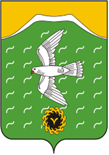 Совет сельского поселения Скворчихинский сельсовет    муниципального района  Ишимбайский район   Республики Башкортостан453236, Ишимбайский район, село Скворчиха, ул.Центральная, д.61Тел. Факс: 8(34794) 74-1-19, e-mail: skworsp@ufamts.ru